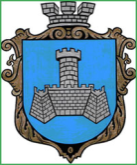 Українам. Хмільник  Вінницької областіР О З П О Р Я Д Ж Е Н Н Я МІСЬКОГО  ГОЛОВИ від  22 липня 2020 р.                              №257-р                                                         Про проведення   позачерговогозасідання виконкому міської ради      Відповідно до п.п.2.2.3 пункту 2.2 розділу 2 Положення про виконавчий комітет Хмільницької міської ради 7 скликання, затвердженого  рішенням 46 сесії міської ради 7 скликання від 22.12.2017р. №1270, керуючись ст.42,ст.59 Закону України „Про місцеве самоврядування в Україні”:Провести  позачергове засідання виконкому  міської ради 23.07.2020 року о 09.00 год., на яке винести наступні питання:2.Загальному відділу міської ради  ( О.Д.Прокопович) довести це  розпорядження до членів виконкому міської ради та всіх зацікавлених суб’єктів.3.Контроль за виконанням цього розпорядження залишаю за собою.                Міський голова                             С.Б.РедчикС.П.МаташО.Д.Прокопович Н.А.Буликова1Про проєкт рішення міської ради «Про внесення змін до рішення 68 сесії міської ради 7 скликання від 16.12.2019 року №2391 «Про бюджет Хмільницької міської об’єднаної територіальної громади на 2020 рік» (зі змінами)Про проєкт рішення міської ради «Про внесення змін до рішення 68 сесії міської ради 7 скликання від 16.12.2019 року №2391 «Про бюджет Хмільницької міської об’єднаної територіальної громади на 2020 рік» (зі змінами)Про проєкт рішення міської ради «Про внесення змін до рішення 68 сесії міської ради 7 скликання від 16.12.2019 року №2391 «Про бюджет Хмільницької міської об’єднаної територіальної громади на 2020 рік» (зі змінами)Доповідає: Тищенко Тетяна Петрівна    Начальник фінансового управління міської ради  Начальник фінансового управління міської ради  2Про перелік питань що виносяться на розгляд  позачергової 79  сесії міської ради 7 скликання   23 липня  2020 року         Про перелік питань що виносяться на розгляд  позачергової 79  сесії міської ради 7 скликання   23 липня  2020 року         Про перелік питань що виносяться на розгляд  позачергової 79  сесії міської ради 7 скликання   23 липня  2020 року         Доповідає:Крепкий Павло Васильович     Доповідає:Крепкий Павло Васильович     Секретар міської ради   